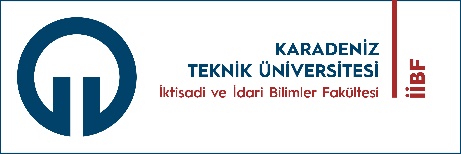 T.C.KARADENİZ TEKNİK ÜNİVERSİTESİİKTİSADİ VE İDARİ BİLİMLER FAKÜLTESİAMFİ TALEP FORMUT.C.KARADENİZ TEKNİK ÜNİVERSİTESİİKTİSADİ VE İDARİ BİLİMLER FAKÜLTESİAMFİ TALEP FORMUT.C.KARADENİZ TEKNİK ÜNİVERSİTESİİKTİSADİ VE İDARİ BİLİMLER FAKÜLTESİAMFİ TALEP FORMUİKTİSADİ VE İDARİ BİLİMLER FAKÜLTESİ DEKANLIĞINA                Kulübümüz tarafından düzenlenecek olan aşağıda bilgileri yazılı etkinlikte ticari işletme reklamının yapılmayacağı, siyasi-ideolojik propaganda içermeyeceği ve katılımcılardan ücret alınmayacağı koşulu ile gerekli iznin verilmesini arz ederim.İKTİSADİ VE İDARİ BİLİMLER FAKÜLTESİ DEKANLIĞINA                Kulübümüz tarafından düzenlenecek olan aşağıda bilgileri yazılı etkinlikte ticari işletme reklamının yapılmayacağı, siyasi-ideolojik propaganda içermeyeceği ve katılımcılardan ücret alınmayacağı koşulu ile gerekli iznin verilmesini arz ederim.İKTİSADİ VE İDARİ BİLİMLER FAKÜLTESİ DEKANLIĞINA                Kulübümüz tarafından düzenlenecek olan aşağıda bilgileri yazılı etkinlikte ticari işletme reklamının yapılmayacağı, siyasi-ideolojik propaganda içermeyeceği ve katılımcılardan ücret alınmayacağı koşulu ile gerekli iznin verilmesini arz ederim.İKTİSADİ VE İDARİ BİLİMLER FAKÜLTESİ DEKANLIĞINA                Kulübümüz tarafından düzenlenecek olan aşağıda bilgileri yazılı etkinlikte ticari işletme reklamının yapılmayacağı, siyasi-ideolojik propaganda içermeyeceği ve katılımcılardan ücret alınmayacağı koşulu ile gerekli iznin verilmesini arz ederim.İKTİSADİ VE İDARİ BİLİMLER FAKÜLTESİ DEKANLIĞINA                Kulübümüz tarafından düzenlenecek olan aşağıda bilgileri yazılı etkinlikte ticari işletme reklamının yapılmayacağı, siyasi-ideolojik propaganda içermeyeceği ve katılımcılardan ücret alınmayacağı koşulu ile gerekli iznin verilmesini arz ederim.…./.…/20…………………………..Kulübü Başkanı…./.…/20…………………………..Kulübü BaşkanıKulübün AdıKulübün AdıEtkinliğin AdıEtkinliğin AdıEtkinliğin KonusuEtkinliğin KonusuKatılımcılarKatılımcılarTarihiTarihiSaat AralığıSaat AralığıTalep Edilen YerTalep Edilen Yerİletişim Bilgileriİletişim Bilgileri